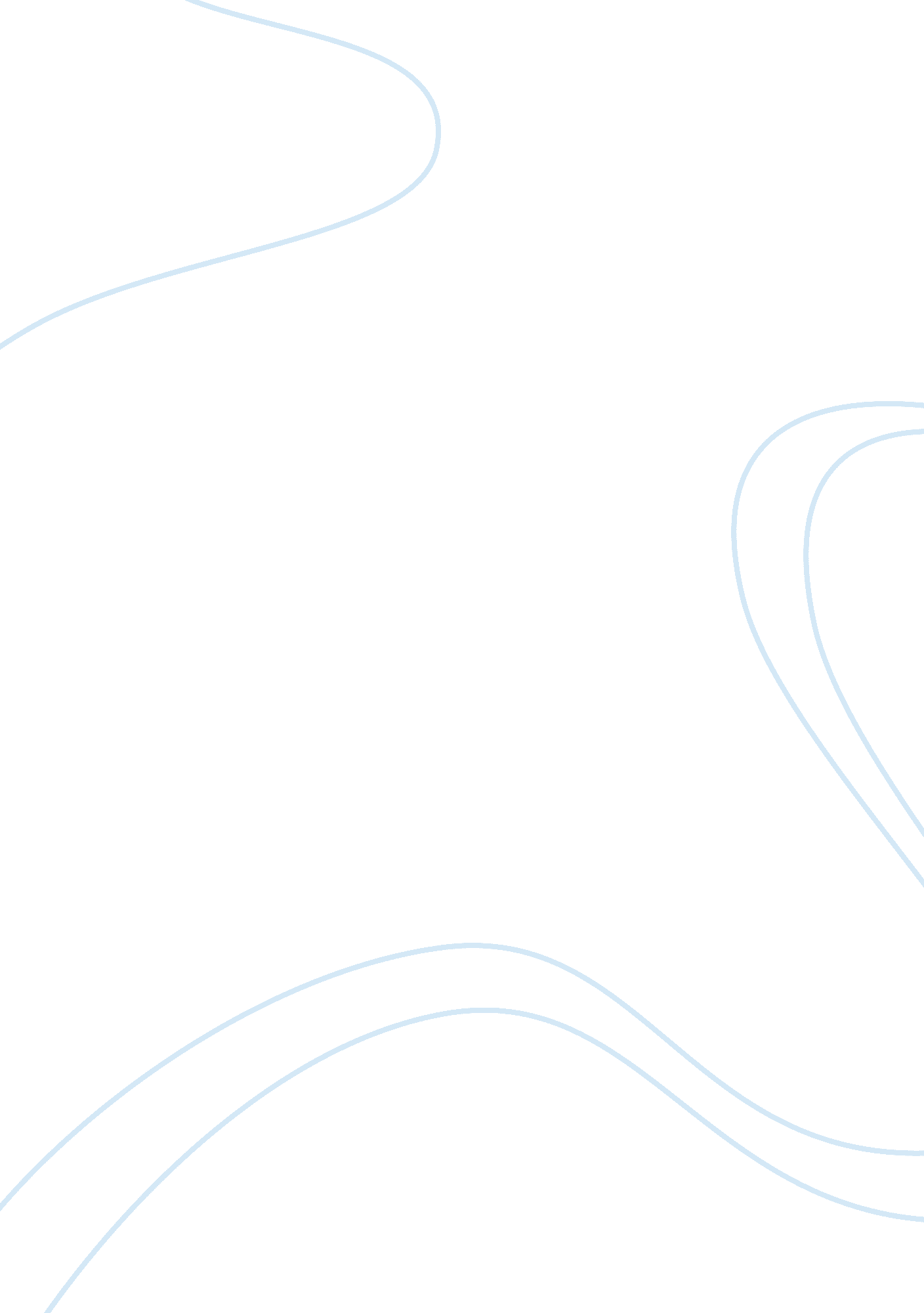 Scarlet letter comparison essay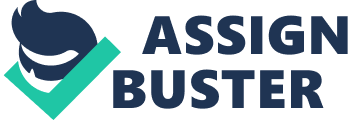 The characters of The Scarlet Letter all have their pros and cons. Hester Prying the main character, who the story surrounds, has her own positives & negatives. The secrets and lies starts with her when she Is punished for getting pregnant by another man who is not her husband. Also she wont reveal who the father of her baby is. After not revealing the father she is forced to wear an A on her chest to symbolize adultery. The story starts to unfold as you meet new characters. Characters Like Arthur Damsel, Damsel has secrets himself later on in the story you find out that Damsel is the mysterious father of Hester Prune’s daughter Pearl. Damsel also refuses to admit that he’s the father because he Is scared of what society and his town will think about him more or less do to him. The other character Roger Chlorinating aka Roger Prying is Hester husband but was absent for a couple of years. Roger let Hester move to Boston by herself with his money to start in America. When he comes back he finds out that she had a baby by another man and he is shocked. But deeper in the story you come to find out that Chlorinating has his positive and negatives as well as the others. Maybe more, which I will be discussing Chlorinating at first in the story is seen as the good guy or “ saint” of the story and situation. He’s portrayed as a saint at first because in the first few chapters he appears as a man who comes back to be with his wife after many years of vacancy. Also as we learn later in the book that Chlorinating gave Hester money & permission or Hester to find a home in Boston. Also Chlorinating educated Hester to make her a smart woman that knows how to handle money & be trusted to buy a house herself. Chlorinating is also good to Hester, he’s wealthy, & he trusted her to move by herself. . Also posed as a doctor to help Arthur Damsel and other around town. At the end of the story when everyone eventually dies Chlorinating leaves his fortune to Hester daughter Pearl because he felt bad for Pearl for all she had to go through growing up. Rodgers Chlorinating didn’t seem so bad until later in the story but he also poses as a victim as well. Chlorinating posses as a victim as well, He’s a victim because he has not done anything wrong before & since he got to Boston. First Native Americans captured him for a couple of years making him absent from stopping from cheating on him so they can be together. Secondly when he got to Boston he found out the devastating news that Hester cheated on him and had a child with another man. After when he finally approaches Hester she does not tell him who the father is making him even more upset. In Chlorinating mind he says he doesn’t deserve all of this. Chlorinating used metaphor & imagery in this line telling Hester how dumb he is for trusting her and he should” e known. “ let was my stupidity and your weakness. L, a man of thought, the bookworm of great libraries, a man already in decay, having given my best years to feed the hungry dream of knowledge? what had I to do with youth and beauty like yours? Misshapen from the time I was born, how could delude myself with the Idea the moment when we came down the old church steps together as a married pair I would have foreseen the bale-fire of that scarlet letter blazing at the end of our path. That same sentence lead us to believe that Chlorinating is a sinner and wants revenge on Hester for disrespecting him & hurting him and also to find out who the father really is. Chlorinating is also a sinner because he stated to himself & Hester that he wants revenge because Hester disrespected her & had a child with a unknown man while still married to him. He started sinning when he told Hester not to reveal who he really is. The reason why because he doesn’t want everybody to know he’s the Cubans of Hester and he doesn’t want to live with the shame of not being a man and keeping his wife in check. He also changed his name to Rodgers Chlorinating instead of Rodgers Prying. Chlorinating also lied to the town & telling them he’s a licensed Doctor. Chlorinating also never claimed Hester as his wife in the story Inch is a sin your always suppose to claim your wife no matter what. Throughout the story Chlorinating makes Hester feel guilty about cheating on him & having another child and the more and more guilt he’s giving is going all on Hester back. Later in the story Chlorinating finds out that Damsel is the father and he makes them both feel guilty about committing the sin of adultery. Chlorinating was thirsty for revenge & made them both suffer which was not right. But, Chlorinating lost the power of making everyone feel bad when Damsel admitted he’s the father in front of everyone then died right after. After Damsel dies Chlorinating has no power towards anyone & that makes him upset but happy they finally came clean. Chlorinating had a lot of faults but also had a lot of reason why he did it all. In the beginning of the book he was the victim. Later on in the book he became a sinner for all his actions and making everyone feel guilty of what they’ve done. Towards the end of the book he became forgiven and after he died he gave his fortune to Hester daughter Pearl making him a saint for forgiving & giving Pearl a better life than what she grew up as. Chlorinating was not so bad of a guy he seemed like a good guy before they moved to Boston. In my eyes Chlorinating is a good guy who Just was done wrong forcing him to seek vengeance. 